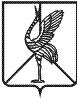 Совет городского поселения «Шерловогорское»РЕШЕНИЕ26 августа 2015 года                                                     			           № 259поселок городского типа Шерловая ГораОб утверждении реестра описаний процедур, включенных в исчерпывающий перечень процедур в сфере жилищного строительства на территории городского поселения «Шерловогорское»	В исполнении поручений Президента Российской Федерации от 19 декабря 2014 года № Пр-2901, в соответствии с Постановлением Правительства Российской Федерации от 30 апреля 2014 года № 403 «Об исчерпывающем перечне процедур в сфере жилищного строительства», руководствуясь ст.ст. 8, 34, 38 Устава городского поселения «Шерловогорское», Совет городского поселения «Шерловогорское» решил:1.Утвердить реестр описаний процедур, включенных в исчерпывающий перечень процедур в сфере жилищного строительства на территории городского поселения «Шерловогорское» согласно приложению.2.Настоящее решение вступает в силу на следующий день после дня его официального опубликования (обнародования).3.Настоящее решение разместить на официальном сайте администрации городского поселения «Шерловогорское» в информационно – телекоммуникационной сети «Интернет».Глава городского поселения«Шерловогорское»                                                              Н. Ю. Чернолихова